 PRAIRIE STREET MENNONITE CHURCH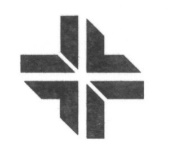 IGLESIA MENONITA PRAIRIE STREETSunday, August 11, 2019 / Domingo, 11 de agosto de 2019Joyfully following Jesus in a spirit of celebration, hospitality, and caring So that others may know Jesus and follow his way of peace.Con gozo, siguiendo a Jesús en un espíritu de celebración, hospitalidad y cuidado para que otro-as puedan conocer a Jesús y seguir su camino de paz.Summer Sunday …no more a stranger, nor a guest, but like a child at home9:30am Coffee and Fellowship/ Café y compañerismo10:00am Worship/ Rendir cultoWelcome/bienvenido                                          Ron RingenbergHymnal 648 - “Morning has broken”                           Kyle Weirich  Call to Worship/Llamado a adora and/y Prayer/oracion 							         Pastor FrancesHymns - by requestConfession of Faith and Assurance/Confesion de fe y 	seguridad                             David Miller and Orion BlahaSharing the Peace of Christ/La Paz                                                          David Miller and Orion BlahaSending blessing/Enviando bendiciones for Zachariah Hunt  	                                                                    Pastor FrancesChildren’s Time/tiempo de los ninos     Anna Ruth HershbergerScripture/Sagrada Escritura                                          Mary Kathryn Miller/Inyerman FonsecaIsaiah 32:18                                                        Rachel Denlinger   Psalm 84:2-5   Story/Historia - Andrea Baker Dean   Proverbs 24   Story/Historia - Anna Ruth HershbergerHymnal 589 - “My Shepherd will supply my need”Sharing Joys and Concerns/CompartirOffertory - Heather Blaha and Danny DeanPastoral Prayer/Oracion pastoral – Pastor FrancesHymnal 422 – “Bwana awabariki”Benediction/Bendicion – Andrea Baker DeanThanks to Kathy, Dorothy Cutrell’s daughter, for providing a special birthday treat to help us celebrate Dorothy’s 95th birthday!Thank you for filling out “Opportunities for Service” forms for services beginning September 1.  The committee, Ellie Kreider, Marie Troyer, Mary Kathryn Miller and Frances are gathering the names, and you will be contacted.Mary will be out of the office Tuesday-Friday, August 13-16.  Please send information for the bulletin through email.  The bulletin will be formatted via email.This morning’s service was planned and led by the small group of Anna Ruth Hershberger, Darren Miller, Andrea Baker and Danny Dean, Frances and Ron Ringenberg, Heather and Orion Blaha, Mary and Dave Miller, Rachel Denlinger, and Inyerman Fonseca.  